Heartland Coin Club Coin ShowBOURSE APPLICATIONMay 11, 2024
Cunnane Social Center at the Guardian Angels Catholic Church 9310 Dalehurst Rd., Santee, CA
Name of Applicant: _____________________________________________________________________________________Address: _____________________________________________________________________________________________                                   Street                                                   City		                                   State	                     Zip
California Resale No.: ________________________________________ Table Sign to Read: __________________________________________8-ft table $90.00: ___X $ 90.00 = $_______ 16-ft corner table $170.00: ___X $ 170.00 = $_______  

Display cases ($5.00 ea.): ___X $ 5.00 = $_______ 

Grand Total $_________________
Check made for $_________________A deposit of $75.00 with balance due prior to commencement of the Heartland Coin Show will reserve your choice of available table(s).  Cancellations made within 30 days of the event will NOT be refunded. Make checks payable to Heartland Coin Club and mail to club treasurer Darlene Cervantes, 1451 Bridgeview Drive, San Diego, CA 92105-5919.  We will do our best to allocate you to the table(s) of your choice. Nevertheless, please provide us with your first, second, and third choices of tables (floor map is on the back of this application).First choice: __________________ Second choice: __________________ Third choice: _________________ 
I agree to the terms and conditions stated in this application.Signature: _____________________________________ Telephone: _________________________
Email address: _____________________________________________________ Date: ________________  Bourse space MAY NOT be sub-let or given away at any time. There shall be NO ALCOHOLIC BEVERAGES brought into the Cunnane Social Center during the show.  Violators of this rule will be subject to immediate removal from the premises.  The bourse room is a NO SMOKING area; however, there are designated areas nearby where smoking is permitted.
Due to safety and security reasons, signs and displays cannot be over 6½ feet tall unless placed against a wall. 
There shall not be displayed nor offered for sale any material forbidden by the California State Numismatic Association resolutions concerning counterfeits, copies, re-strikes and reproductions. All dealers must abide by the rules and regulations of the city, county, state, and the Cunnane Social Center at the Guardian Angels Catholic Church.  In case of dispute concerning Social Center, the decision of the General Chairman will be accepted as final.
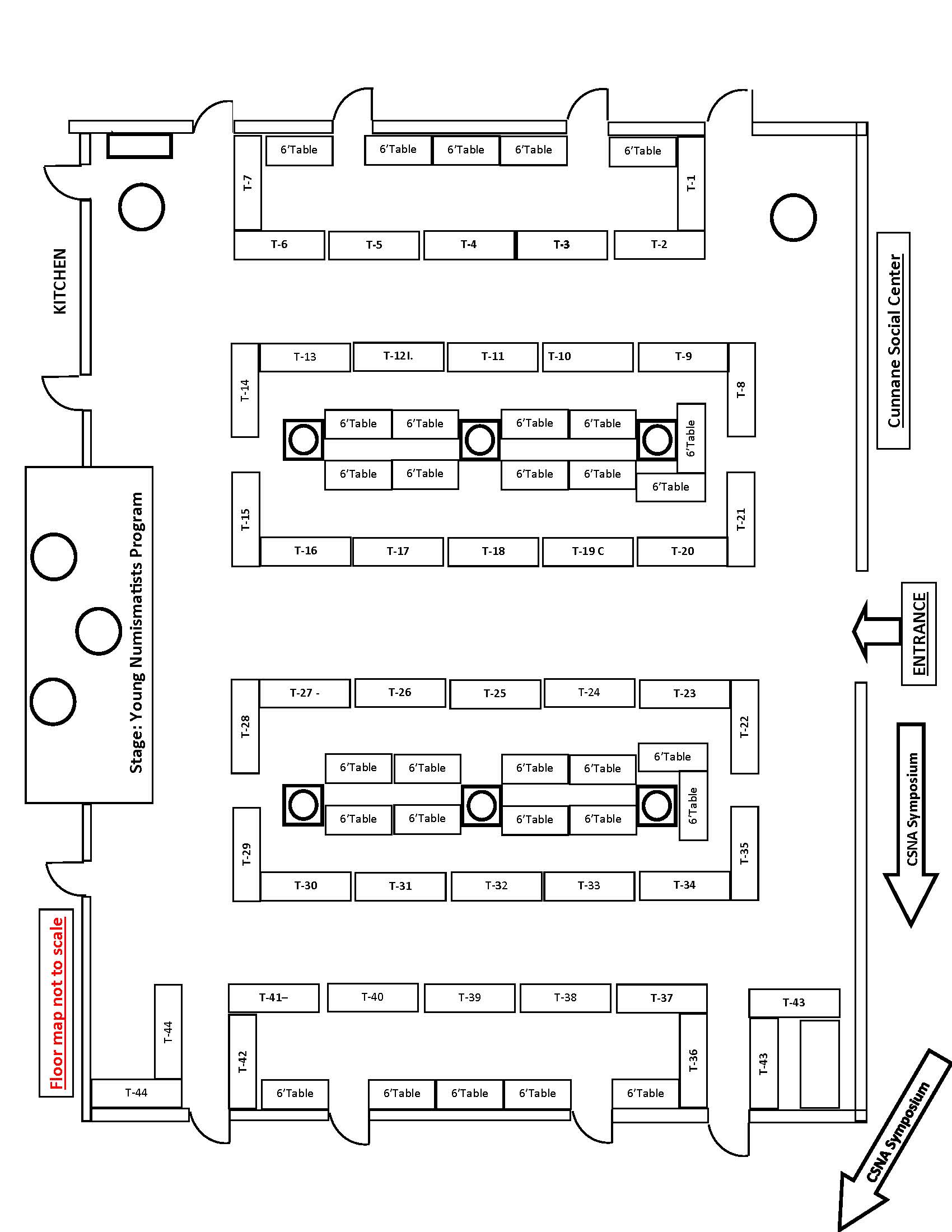 HCC TreasurerDarlene Cervantes1451 Bridgeview DriveSan Diego, CA 92105-5919(619) 764-2001dmc1451@icloud.comGeneral ChairmanJosé M. Gallego(619) 261-3610jmgallego@heartlandcoinclub.com